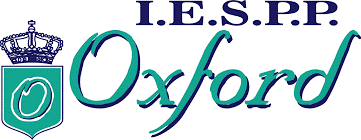 INSTITUTO DE EDUCACIÓN SUPERIOR PEDAGÓGICO PRIVADO“OXFORD”Trujillo 	_ 	___ 	_ 	SOLICITUDSRA. DIRECTORA GENERAL DEL IESPP “OXFORD”Yo,  	de 	años de edad con DNI N°  	solicito a usted acepte mí inscripción en el Proceso del Examen de Admisión No Presencial 2021 – I, en la:Trujillo, 	de 	2021.FirmaDNI N°  	Huella DigitalCarrera Profesional	:Dirección Domiciliaria:Distrito	:Provincia	:Región	:Teléfono / Celular	:Correo Electrónico	: